О проведении на территории Пензенской области месячника, приуроченного к Международному дню борьбы с наркоманией и незаконным оборотом наркотиковВ соответствии с Федеральным законом от 08.01.1998 № 3-ФЗ                    "О наркотических средствах и психотропных веществах" (с последующими изменениями), принимая во внимание подпункт 3.6.3 пункта 3.6 протокола заседания Государственного антинаркотического комитета от 26.03.2019 № 40, руководствуясь Законом Пензенской области от 10.04.2006 № 1005-ЗПО           "О Губернаторе Пензенской области" (с последующими изменениями): 1. Провести в период с 26 мая по 26 июня 2021 года в Пензенской области месячник антинаркотической направленности и популяризации здорового образа жизни, приуроченный к Международному дню борьбы с наркоманией и незаконным оборотом наркотиков (далее - Месячник), с учетом санитарно-эпидемиологических требований в условиях распространения новой коронавирусной инфекции.2. Основной задачей и целью Месячника являются:- формирование негативного отношения в обществе к немедицинскому потреблению наркотиков и противодействие пропаганде и незаконной рекламе наркотиков и других психоактивных веществ;- повышение уровня осведомленности населения о негативных последствиях немедицинского потребления наркотиков и об ответственности      за участие в их незаконном обороте.3. Утвердить прилагаемый План проведения месячника антинаркотической направленности и популяризации здорового образа жизни на  территории Пензенской области в 2021 году (далее - План).4. Ответственным исполнителям Плана в срок до 29 июня 2021 года направить в аппарат антинаркотической комиссии Пензенской области итоговые отчеты об исполнении мероприятий Плана.5. Департаменту информационной политики и средств массовой информации Пензенской области организовать:- размещение анонса Месячника в эфире региональных телеканалов              и в печатных изданиях органов местного самоуправления муниципальных образований Пензенской области;- информационное освещение в средствах массовой информации                 проводимых мероприятий, направленных на профилактику незаконного потребления наркотических средств и психотропных веществ.6. Аппарату антинаркотической комиссии Пензенской области подготовить отчетную информацию о результатах исполнения Плана и направить 
в Государственный антинаркотический комитет до 10 июля 2021 года.7. Настоящее распоряжение опубликовать в газете "Пензенские губернские ведомости" и разместить (опубликовать) на официальном сайте Правительства Пензенской области в информационно-телекоммуникационной сети "Интернет".8. Контроль за исполнением настоящего распоряжения возложить                 на заместителя Председателя Правительства Пензенской области, координирующего вопросы профилактики наркомании на территории Пензенской области.П Л А Нпроведения месячника антинаркотической направленности и популяризации здорового образа жизни на территории Пензенской области в 2021 году_____________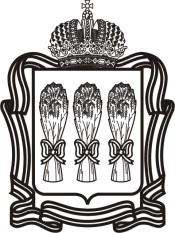 ГУБЕРНАТОР ПЕНЗЕНСКОЙ ОБЛАСТИР А С П О Р Я Ж Е Н И Е4 мая 2021 г.№218-рг.Пензаг.Пензаг.Пензаг.ПензаВременно исполняющий обязанности Губернатора Пензенской области   О.В. МельниченкоУТВЕРЖДЕНраспоряжением ГубернатораПензенской области 
   04.05.2021   №   218-р                 №
п/пСодержание мероприятияСрокиОтветственные исполнители12341. Подготовка к проведению Всероссийского месячника1. Подготовка к проведению Всероссийского месячника1. Подготовка к проведению Всероссийского месячника1. Подготовка к проведению Всероссийского месячника1.1.Изготовление и распространение флаеров, буклетов, листовок, плакатов          с информацией о проведении Месячника, а также социальной рекламы                о вреде наркотиковдо 25.05.2021Министерство образования Пензенской области (далее - Минобразования),  органы местного самоуправления муниципальных районов и городских округов (далее - ОМС)1.2.Размещение в средствах массовой информации (далее – СМИ) анонса Месячника в эфире региональных телеканалов и в печатных изданиях ОМСдо 25.05.2021Департамент информационной политики и средств массовой информации Пензенской  области (далее - ДепСМИ), ОМС1.3.Информирование ДепСМИ (minsmi58@mail.ru) о запланированных мероприятиях антинаркотической тематики на предстоящую неделю(24.05.2021, 31.05.2021, 07.06.2021, 15.06.2021,21.06.2021)Минобразования, Министерство культуры и туризма Пензенской области (далее - Минкультуры), Министерство физической культуры и спорта Пензенской области (далее - Минспорт),Министерство здравоохранения Пензенской области (далее - Минздрав), Министерство труда, социальной защиты и демографии Пензенской области (далее - Минтруд)1.4.Обеспечение взаимодействия со СМИ при подготовке и проведении мероприятий Плана с обязательным освещением событиймай-июнь 2021 г.ДепСМИ2. Мероприятия Месячника2. Мероприятия Месячника2. Мероприятия Месячника2. Мероприятия Месячника2.1. Популяризация здорового образа жизни2.1. Популяризация здорового образа жизни2.1. Популяризация здорового образа жизни2.1. Популяризация здорового образа жизни2.1.1.Размещение на официальном сайте медицинских организаций Пензенской области тематического материала, направленного на формирование здорового стиля поведения среди населениямай-июнь 2021 г.Минздрав,ГБУЗ "Пензенский областной центр общественного здоровья и медицинской профилактики" (далее - ГБУЗ "ПОЦОЗиМП")2.1.2.Организация и проведение в социальных аккаунтах обучающих лекториев, направленных на формирование ответственного отношения к своему здоровью и здоровью окружающихмай-июнь 2021 г.Минздрав, ГБУЗ "ПОЦОЗиМП"2.1.3.Первенство области по различным видам спортамай-июнь 2021 г.Минспорт2.1.4.Проведение антинаркотических лекций для студентов колледжей и педагогов образовательных организаций май 2021 г.Минздрав, ГБУЗ "ПОЦОЗиМП",Минобразования2.1.5.Кубок области и чемпионат области по авиамодельному спортумай-июнь 2021 г.Минспорт2.1.6.Концерты творческих коллективов в рамках творческой акции
 "Музыка против наркотиков"  май-июнь 2021 г.Минкультуры2.1.7.Выездная антинаркотическая акция для молодежи "Мы выбираем жизнь" июнь 2021 г.Минкультуры2.1.8.Информационная акция  "Пусть всегда будет завтра!", приуроченная к Международному дню борьбы с наркоманией  июнь 2021 г.Минкультуры2.1.9.Молодежная акция "Мы выбираем жизнь без наркотиков!"27.05.2021 Минкультуры2.1.10.Флешмоб "Спорту - да! Наркотикам - нет!"28.05.2021Минкультуры2.1.11.Чемпионат области по легкой атлетике10-13.06.2021Минспорт2.1.12.Всероссийский олимпийский день19.06.2021Минспорт2.1.13.Проведение областной молодежной спортивной акции "Жить здорово!"26.06.2021Минобразования, ММЦ2.2. Профилактические антинаркотические мероприятия Месячника2.2. Профилактические антинаркотические мероприятия Месячника2.2. Профилактические антинаркотические мероприятия Месячника2.2. Профилактические антинаркотические мероприятия Месячника2.2.1.Организация на базе государственного бюджетного учреждения здравоохранения "Областная наркологическая больница" (далее - 
ГБУЗ "ОНБ") работы телефонов доверия по вопросам получения консультаций  по профилактике, диагностике, лечению и медицинской реабилитации наркомании, по вопросам профилактики и лечения химических зависимостей, о фактах незаконной реализации и сбыта наркотиковмай-июнь 2021 г.Минздрав, ГБУЗ "ОНБ"2.2.2.Анонимное консультирование врачами-психиатрами-наркологами (медицинскими психологами) по вопросам профилактики и лечения наркологических зависимостей, а также по вопросам созависимостимай-июнь 2021 г.Минздрав, ГБУЗ "ОНБ"2.2.3.Работа "школ здоровья" на базе стационарных отделений подведомственных медицинских организаций с акцентом на профилактику наркомании, алкоголизма, табакокурениямай-июнь 2021 г.Минздрав, ГБУЗ "ОНБ"2.2.4.Публикация в печатных изданиях информационного материала 
по профилактике наркомании и о серьезных осложнениях при потреблении наркотиковмай-июнь 2021 г.Минздрав,ГБУЗ "ПОЦОЗиМП",ОМС2.2.5.В целях информирования населения размещение в средствах массовой информации, на сайте УМВД, в социальных сетях сведений 
о мероприятиях, проводимых в рамках Месячника, правовой информации 
об ответственности за  нарушение законодательства Российской Федерации о наркотических средствах (в том числе видеороликов), "телефона доверия" УМВДмай-июнь 2021 г.УМВД, ОМС 2.2.6.Во взаимодействии с волонтерскими организациями проведение мероприятий по выявлению пронаркотических надписей на зданиях и сооружениях, а также мониторинга сети "Интернет" в целях ограничения доступа к интернет-сайтам пронаркотического характерамай-июнь 2021 г.ОМС, УМВД2.2.7.Проведение мероприятий для учащихся (студентов) образовательных организаций по профилактике вредных привычек, ведению здорового образа жизни, в том числе с использованием информационно-телекоммуникационных технологиймай-июнь 2021 г.УМВД, Минобразования2.2.8.Проведение профилактических рейдов в местах пребывания молодежи в целях предупреждения и пресечения фактов незаконного оборота наркотических средств и психотропных веществмай-июнь 2021 г.ОМС, УМВД2.2.9.Проведение спортивной молодежной игры "На позитиве!"26.05.2021 Минобразования, государственное автономное учреждение Пензенской области "Многофункциональный молодёжный центр" (далее -
ГАУ ПО "ММЦ")2.2.10.Кинолекторий "Право на жизнь"29.05.2021Минкультуры 2.2.11.Организация в стационарных учреждениях (отделениях) социального обслуживания для несовершеннолетних  тематических часов  и круглых столов антинаркотической направленности для несовершеннолетних, находящихся в стационарных учреждениях (отделениях) социального обслуживания для несовершеннолетних,                и их родителей май-июнь 2021 г.Минтруд2.2.12.Организация временного трудоустройства несовершеннолетних граждан в возрасте от 14 до 18 лет, в том числе подростков, находящихся 
в трудной жизненной ситуациимай-июнь 2021 г.Минтруд2.2.13.Проведение информационно-просветительских мероприятий с распространением буклетов, а также проведение дискуссионных площадок "Давайте поговорим….", проведение акций в рамках регионального проекта "СТОП-наркотик!"май-июнь 2021 г.Минобразования, ГАУ ПО "ММЦ"2.2.14.Проведение на базе стационарных отделений конкурса детских рисунков, приуроченных к Международному дню борьбы с наркоманиеймай-июнь 2021 г.Минздрав, ГБУЗ "ОНБ"2.2.15.Тиражирование и распространение информационного материала 
по медицинским организациям Пензенской областимай 2021 г.Минздрав, ГБУЗ "ПОЦОЗиМП"2.2.16.Проведение семинара-совещания со специалистами органов местного самоуправления муниципальных районов Пензенской области по вопросам организации муниципальной системы социальной реабилитации совершеннолетних наркозависимыхмай 2021 г. Минтруд2.2.17.Рейды представителей родительской общественности совместно с представителями правоохранительных органов по местам массового скопления молодежи, продажи табака и электронных сигарет в рамках мероприятия "Родительский барьер"июнь 2021 г.Минобразования,УМВД2.2.18.Информационные мероприятия для обучающихся, родителей по разъяснению опасности наркомании, круглые столы в рамках встреч с сотрудниками УНК УМВД России по Пензенской областииюнь 2021 г.Минобразования, ГАУ ПО "ММЦ", УМВД2.2.19.Проведение профилактических антинаркотических мероприятий в летних оздоровительных лагерях Пензенской областииюнь 2021 г.Минобразования, ОМС, УМВД2.2.20.Проведение спортивной молодежной игры "На позитиве!"26.05.2021 Минобразования, ММЦ2.2.21.Организация прямой телефонной линии с главным внештатным психиатром-наркологом 25.06.2021Минздрав, ГБУЗ "ОНБ"